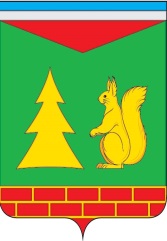 Ханты - Мансийский автономный округ – ЮграСоветский районАДМИНИСТРАЦИЯ ГОРОДСКОГО ПОСЕЛЕНИЯ ПИОНЕРСКИЙП О С Т А Н О В Л Е Н И Е«29» марта 2024 г.                                                                                                                        № 102О внесении изменений в Приложение к постановлению Администрации городского поселения Пионерский от 12.03.2024 № 82 «Об утверждении Порядка проведения общественного обсуждения общественно значимых вопросов, проектов решений органов местного самоуправления и муниципальных организаций городского поселения Пионерский»В соответствии с Федеральным законом от 06.10.2003 № 131-ФЗ «Об общих принципах организации местного самоуправления в Российской Федерации»,  Федеральным законом от 21.07.2014 № 212-ФЗ «Об основах общественного контроля в Российской Федерации», Уставом городского поселения Пионерский, в целях обеспечения учета общественного мнения при подготовке проектов нормативных правовых актов Администрации городского поселения Пионерский, развития и укрепления гражданского общества1. Внести в Приложение к  постановлению Администрации городского поселения Пионерский от 12.03.2024 № 82 «Об утверждении Порядка проведения общественного обсуждения общественно значимых вопросов, проектов решений органов местного самоуправления и муниципальных организаций городского поселения Пионерский» следующие изменения:В пункте 19 после слов «общественных обсуждений» дополнить словами «в день размещения протокола на официальном сайте».2. Опубликовать настоящее постановление в бюллетене «Пионерский вестник» и разместить на официальном сайте Администрации городского поселения Пионерский.3. Настоящее постановление вступает в силу после его официального опубликования.4. Контроль за исполнением настоящего постановления оставляю за собой.Глава городского поселения Пионерский                                                                   В.С. Зубчик